专家简介：赵华，高级工程师，机械工业仪器仪表综合技术经济研究所数据应用研究室主任，硕士研究生，国际电工委员会IEC/TC65/AHG4（属性）、SC65E/WG2（产品属性与分类）和SC65E/AHG1（智能制造信息模型）工作组中国专家。主要从事智能制造语义建模、集成交互技术研究，工作内容包括智能制造、工业互联网、装备数字化领域的关键技术研究、系统平台研制开发与标准制定等。主持或参与工信部智能制造专项5项，工信部工业互联网创新发展工程10余项，科技部国家重点研发计划6项。参与工信部、北京市、天津市等国家和省部级的智能制造相关产业政策研究，开展数十家企业智能制造能力和工业互联网能力诊断评断工作。以第一起草人制定国家标准2项，参与制定国家标准5项，编制工业互联网和智能制造相关标准20余项，发表论文15篇，合作出版1本专著，申请发明专利和软件著作权15项，获得天津市科技进步奖二等奖1项，中国机械工业科学技术奖二等奖1项。照片：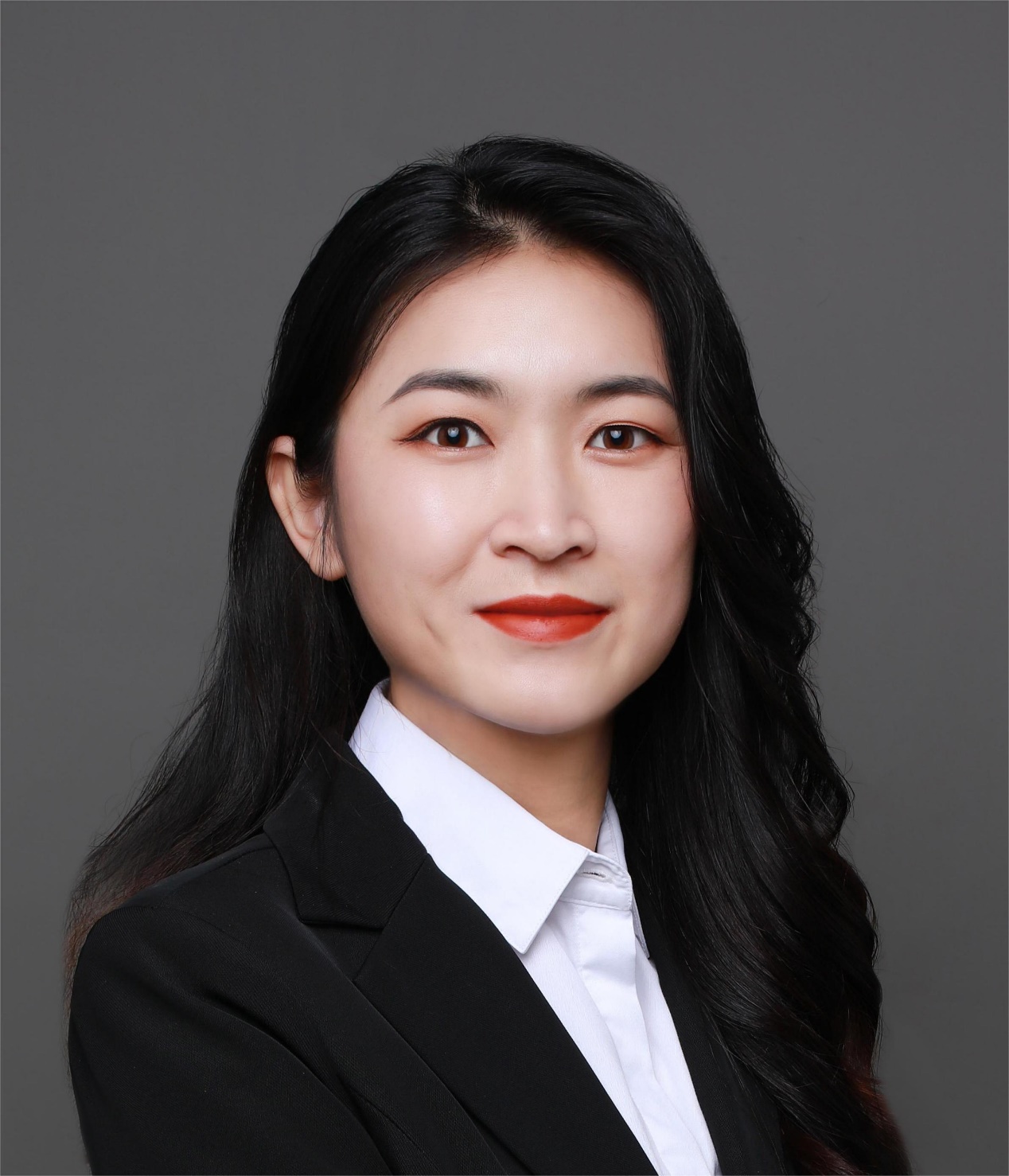 